    POLSKA PARAFIA 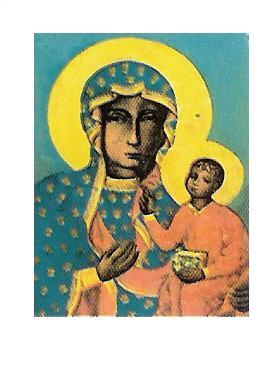 MATKI BOSKIEJ CZĘSTOCHOWSKIEJ W TROWBRIDGE                                                  05 CZERWCA 2022 NR 23Czytanie z Księgi Dz 2,1-11Niech zstąpi Duch Twój i odnowi ziemięCzytanie z Listu Rz 8, 8-17Ewangelia według św. J 14, 15-16. 23b-26Jeśli ktoś jest spragniony i przyjdzie do Jezusa, zaufa Mu jako Panu i Zbawcy, otrzyma Ducha Świętego. Jezus sprawi, że narodzi się na nowo z Ducha i zostanie napełniony Duchem. Stanie się świątynią Ducha Świętego. Z jego wnętrza popłyną rzeki wody żywej. Tak Jezus mówił o Duchu Świętym, którego otrzymują wierzący Mu.INTENCJE MSZALNEO G Ł O S Z E N I A   05.06.2022Dziś wraz z całym Kościołem obchodzimy uroczystość Zesłania Ducha Świętego. Dzięki Jego mocy uczniowie wyszli z Wieczernika, aby głosić całemu światu orędzie zbawieniaW tym tygodniu we wtorek i w środę nie będzie Mszy świętej oraz dyżuru w kancelarii.Zapraszamy na Rodzinny Festyn Parafialny, który odbędzie się w niedzielę 19 czerwca o godz. 14.00 w naszym ośrodku.  W programie wspólne konkursy i zabawy oraz piknik z wieloma atrakcjami. Dochód uzyskany z festynu będzie przeznaczony na potrzeby naszej parafii. Zapraszamy.Pielgrzymka do Holywell i Pantasaph odbędzie się w niedzielę 17 lipca.Zapraszamy na Święto Rodziny dnia 5 czerwca, do Laxton Hall NN17 3AU Zapraszamy na Wesoły Dzień Dziecka, który będzie18 czerwca w Laxton Hall NN17 3AZapraszamy do udziału w Festynie Wędkarskim, który odbędzie się w okolicach Staverton dnia18 czerwca, od 10.00-14.00. Zainteresowani mogą zabrać ulotkę z potrzebnymi informacjami.Zapraszamy na Dni Młodych, które odbędą się w Slough w dniach 1-3 lipca 2022. Polska Parafia w Slough organizuje „Kurs podstaw teologii cz. 1 dogmatyka”, który można też nazwać kursem katechistów parafialnych. Jeśli ktoś pragnie wziąć udział w tym kursie to proszę zgłosić się do mnie po szczegółowe informacje.Bezpłatna pomoc w wypełnianiu aplikacji między innymi takich jak: zatrudnienia, wnioski o zasiłki, wszelkie legalne formularze i sporządzanie życiorysu. Kontakt: Dr Simon Selby tel.: 07380288944. Pan Simon pełni godzinny dyżur w Polskim Klubie w niedzielę po Mszy św. porannej od 11.00-12.00. Biuro parafialne jest czynne: - we wtorki po Mszy świętej- od godz. 1930 – 2030 - piątek od godz. 930 – 1030                                                           W sytuacjach wyjątkowych proszę dzwonić: 07902886532W sobotę o godzinie 19.00 w TESCO COMMUNITY SPACE ROOM  w Trowbridge  BA14 7AQ odbywa się spotkanie Anonimowych Alkoholików. Meeting trwa 2 godz. i każdy może w nim wziąć udział. Osoby mające problemy z alkoholem oraz  współ-uzależnione, zapraszamy. Kontakt pod numerem telefonu 07849624647. Wszystkich, którzy chcą należeć do naszej Parafii - zapraszamy i prosimy o wypełnienie formularza przynależności do parafii oraz zwrócenie go duszpasterzowi. NIEDZIELAZesłanie Ducha Świętego05.06.2022SOBOTA 04.0616.30 Shept. M.dziękczynna z prośbą o Boże błogosławieństwo wstawiennictwo Matki Bożej dla żony Anny Hudzik z okazji urodzin- od męża i dzieci NIEDZIELAZesłanie Ducha Świętego05.06.2022SOBOTA 04.0619.00 Trowbr.O Boże błogosławieństwo wstawiennictwo Matki Bożej łaskę zdrowia dla pani Angeli Jagodzińskiego z okazji urodzin NIEDZIELAZesłanie Ducha Świętego05.06.202210.00+ Ryszard Musiał w 2 rocznicę śmierci -od kolegów NIEDZIELAZesłanie Ducha Świętego05.06.202212.30Bath+ Za zmarłych z rodziny Olkowskich i KidaskichPoniedziałek 06.06.2022NIE BĘDZIE MSZY ŚW.Wtorek07.06.202219.00NIE BĘDZIE MSZY ŚW.Środa 08.06.2022 19.00NIE BĘDZIE MSZY ŚW.Czwartek09.06.20229.00Piątek10.06.20229.00Sobota11.06.20229.00 NIEDZIELATrójcy Świętej12.06.2022SOBOTA 11.0619.00 Trowbr.O Boże błogosławieństwo wstawiennictwo Matki Najświętszej otwartość na Ducha Świętego dla Patrycji NIEDZIELATrójcy Świętej12.06.202210.00+ Sandor Nemeth (urodzinowa) - od żony Elżbiety NIEDZIELATrójcy Świętej12.06.202212.30BathO Boże błogosławieństwo wstawiennictwo Matki Najświętszej oraz wytrwałość w podejmowaniu decyzji zgodnych z wolą Pana Boga dla Osoby Bogu wiadomej NIEDZIELATrójcy Świętej12.06.202216.00SalisburyLokalna Polska Misja Katolicka6 Waterworks Road, BA14 0AL Trowbridgewww.parafiatrowbridge.co.uk     e-mail: zybala.z@wp.plDuszpasterz: ks. proboszcz Zbigniew Zybała: tel.: 01225  752930; kom: 07902886532PCM Registered Charity No 1119423KONTO PARAFII: PCM Trowbridge, Lloyds Bank, account number: 00623845; sort code: 30-94-57